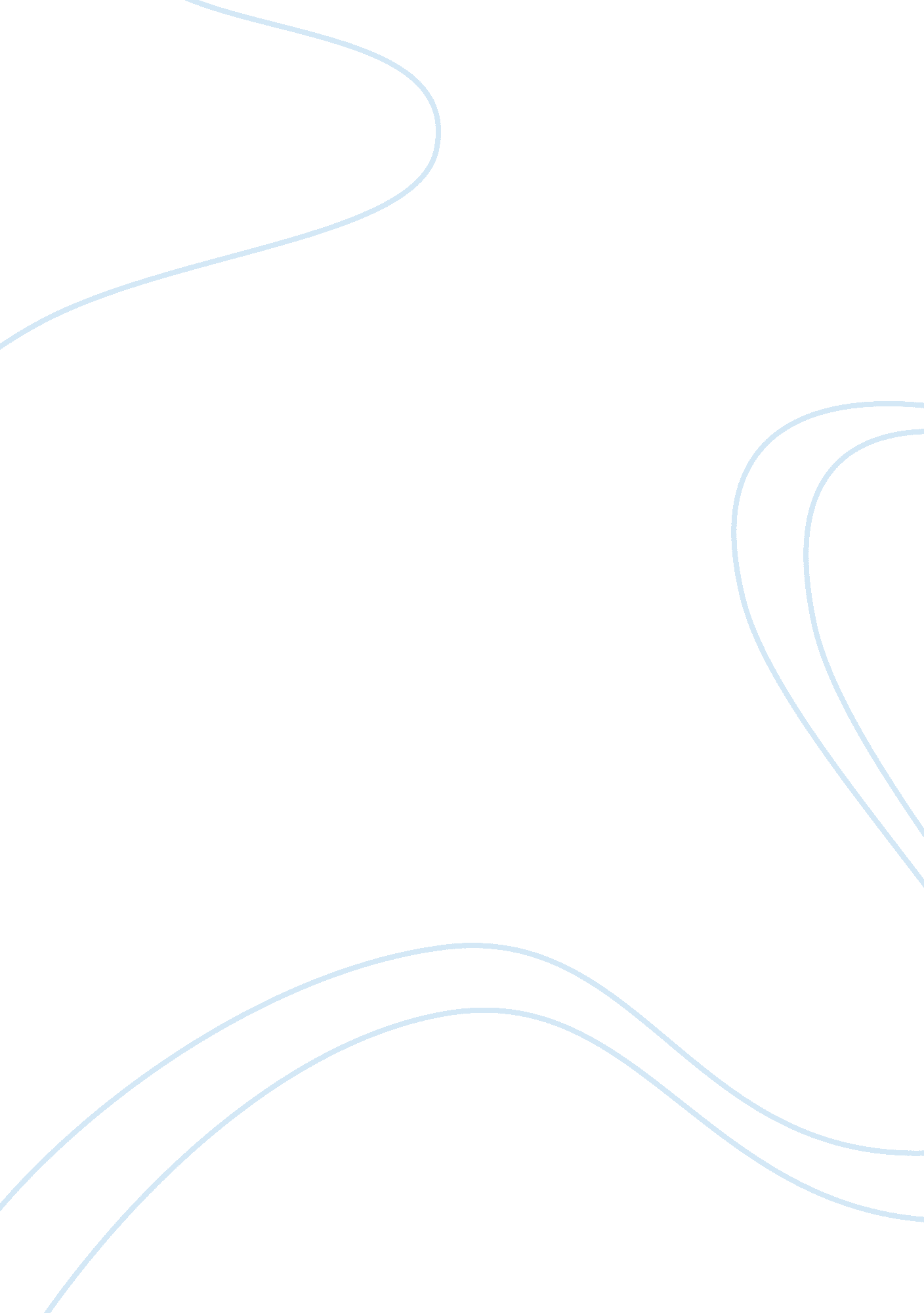 Technology in action ch. 1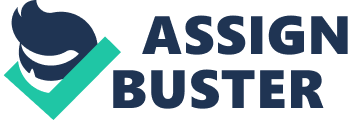 SpamUnwanted or junk email Prosthetic limbsIn medicine 3D printing allows more stylish and less expensive designs for _________ Affective ComputingDeveloping systems that can recognize and simulate human emotions SkypeA popular Voice Over Internet Protocol (VoIP) service Quick ResponseQR Codes let any piece of print host a link to online information Augmented RealityOur normal sense of the world around us, enhanced with digital information Cognitive SurplusResults when leisure time & tools allows to engage in creative acts Digital DivideThe gap between those who have easy access to the Internet & technology and those who don't is known as_______________. Purpose, Mastery & AutonomyFactors that lead to greater motivation Crisis Mapping_______________Tools gather information from sources such as emails text message and tweets & make the information instantly and publicly available for use in emergencies Crowd SourcingSolicits online input from consumers Social networkingTools that enable groups of people to connect and exchange ideas Computer LiterateTerm used to describe someone who is familiar enough with computers to understand their capabilities and limitations Software/ApplicationsRefers to instructions that tell the computer what to do The Witness ProjectHopes to stop human rights abuse throughout the world Next Einstein InitiativeIs rallying the support of the world to identify mathematical genius MasteryDefined as feeling excited and confident about learning new skills One TrillionThe world's population combined has an estimated ____________hours a year of free time. Collaborative ConsumptionSharing products rather than owning them individually is known as ____ Crowd FundingUsing the Internet to get small donations from many people to start a business Information TechnologyField of study focused on the management, processing and automatic retrieval of information Data MiningThe process of searching huge amounts of data seeking a pattern Computer ForensicsAnalyzing computer systems to gather potential legal evidence is _________ Examples of computer LiterateUse Web effectively; Avoid prey to hackers and viruses; Diagnose and fix hardware and software problems; protect identify theft; Avoid Spam AutonomyWorking without continued direction and control ONTECHNOLOGY IN ACTION CH. 1 SPECIFICALLY FOR YOUFOR ONLY$13. 90/PAGEOrder Now 